С 11 октября  по 15 октября 2021 года в МАОУ «Лайтамакская СОШ» проходила предметная декада по технологии, музыке.   	Проведение предметной декады по технологии, музыке стало составной частью учебно-воспитательного процесса. Она не только углубляет и расширяет знания по предметам, но и способствует расширению культурологического кругозора школьников, развитию их творческой активности, эстетического вкуса и, как следствие, повышает мотивацию к изучению технологии, музыки.Предметная декада по музыке и технологии прошла по теме: "Искусство открывает мир» .Цель проведения:ТЕХНОЛОГИЯ -  воспитывать интерес к трудовому творчеству; формировать эстетический вкус; развитие творческого потенциала личности; формирование правильного отношения к труду.МУЗЫКА -  повысить у учащихся интерес  к искусству, его истории, произведениям великих мастеров, поводом задуматься над вопросом о месте искусства в жизни человека, жизни каждого из нас.Прошли тематические классные часы «Только искусство делает человека человеком». Учащимися были с 1-11 классы оформлены листки с цитатами великих людей об искусстве.В течение недели  организован день труда1) Конкурс мини-газет (формат А3) с иллюстрациями, рисунками, поговорками, пословицами о труде, кулинарии, инструментах, посуде 2)Игры, кроссворды, загадки3)«Выставка декоративно-прикладного искусства»4) Игра "Эрудит".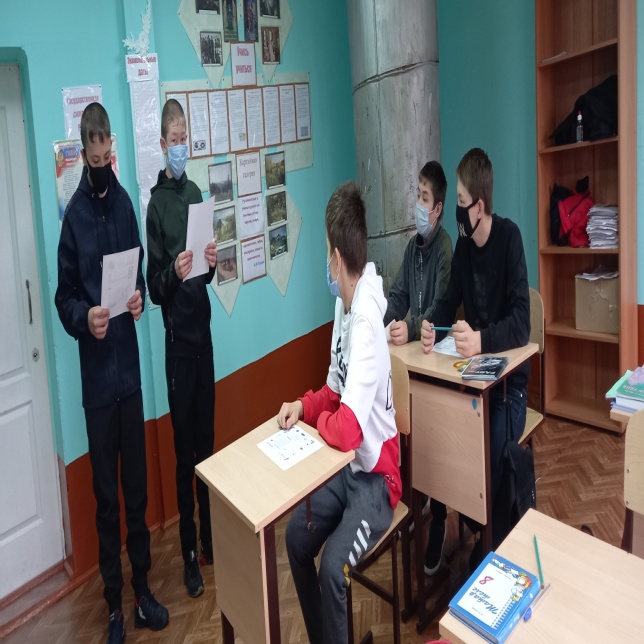 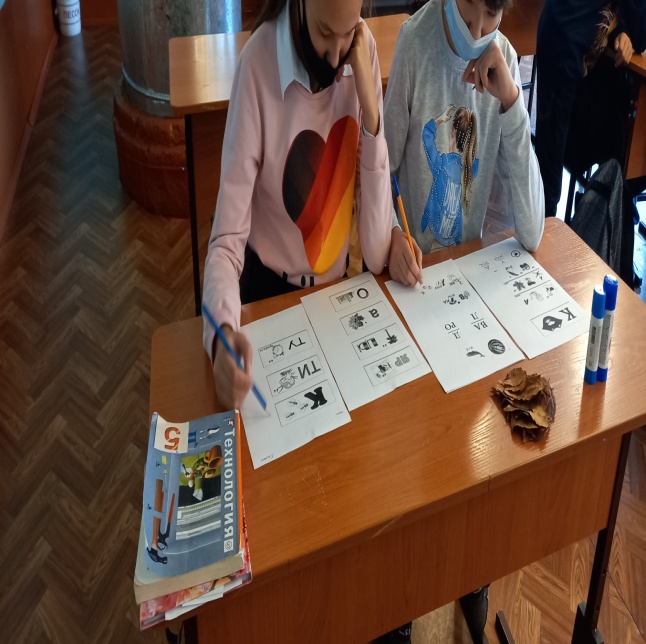 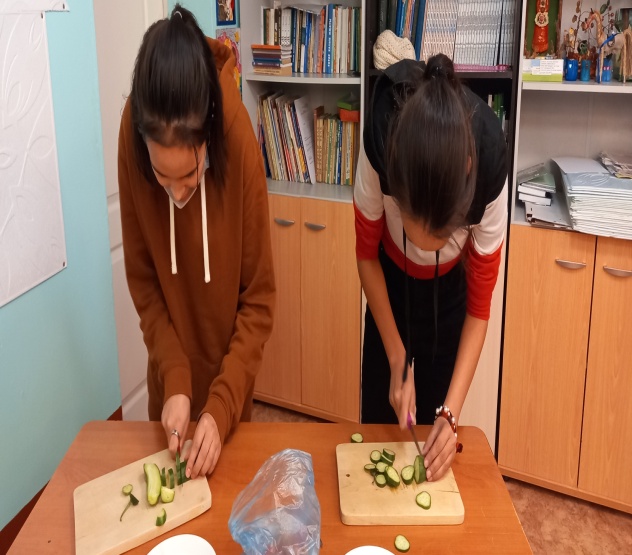 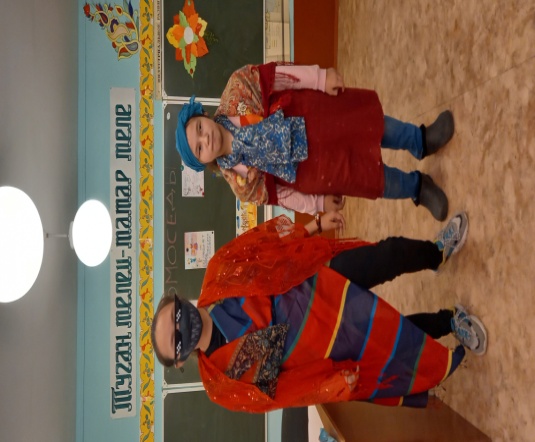 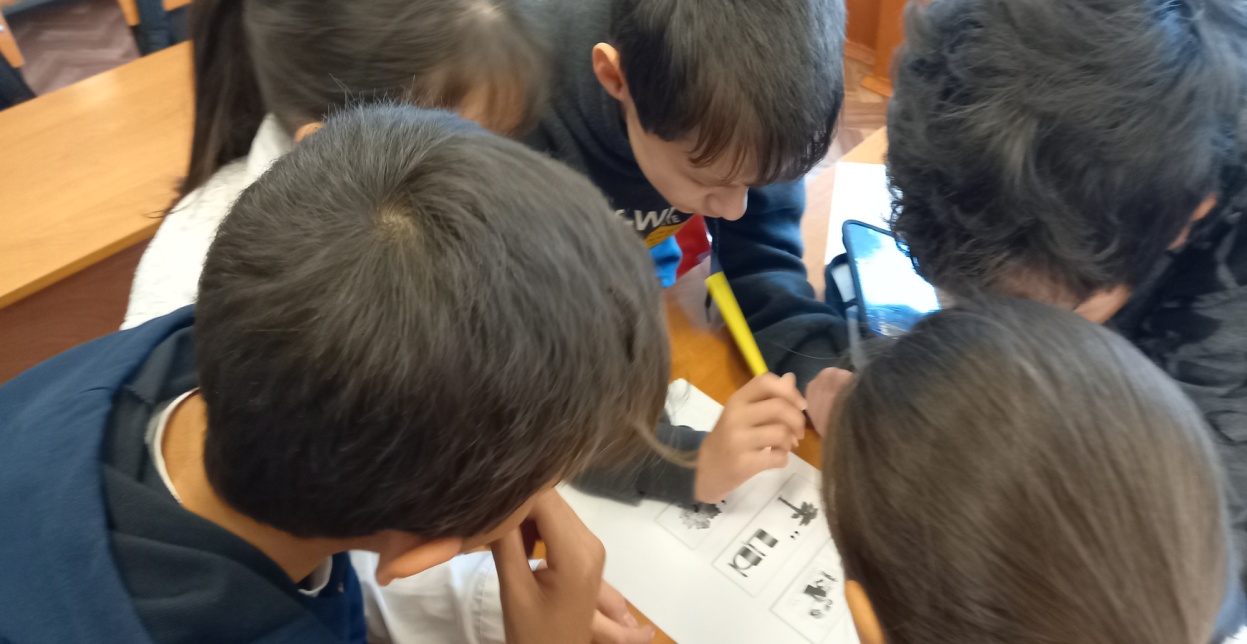 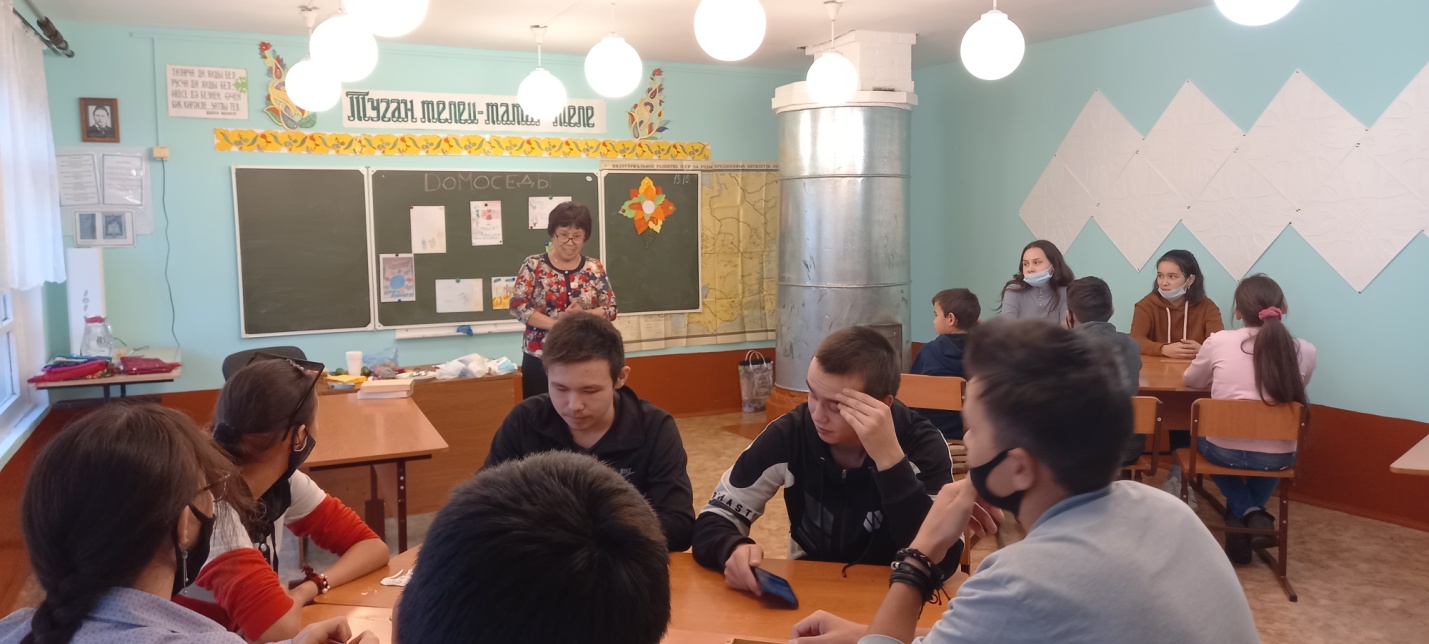 Также был организован День музыки1)Музыкальные кроссворды, ребусы, игры2) Музыкальный марафон «Осень в музыке»3)Игра «Угадай мелодию»4)Творческая мастерская «Музыка глазами ребёнка» (оформление проектов, стенда, листков)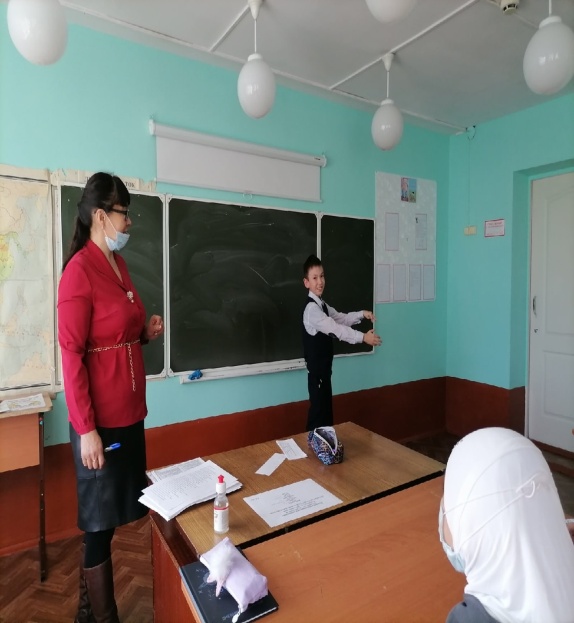 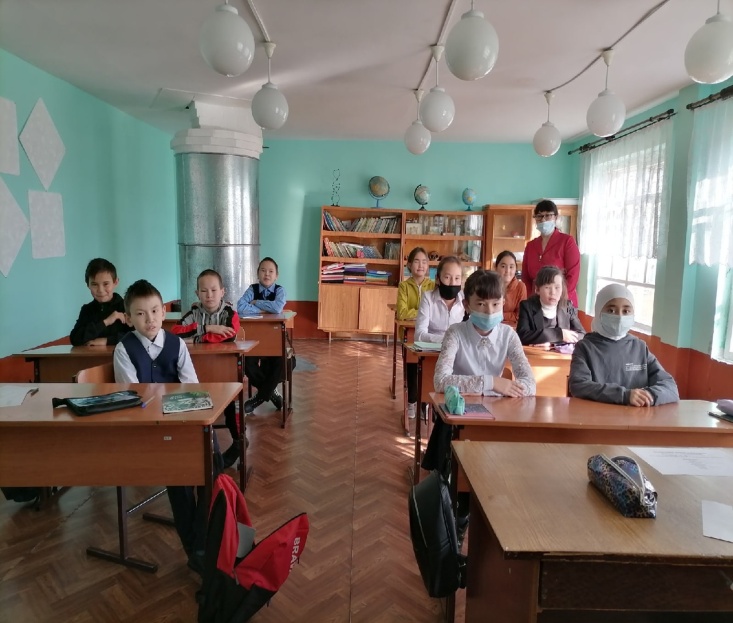 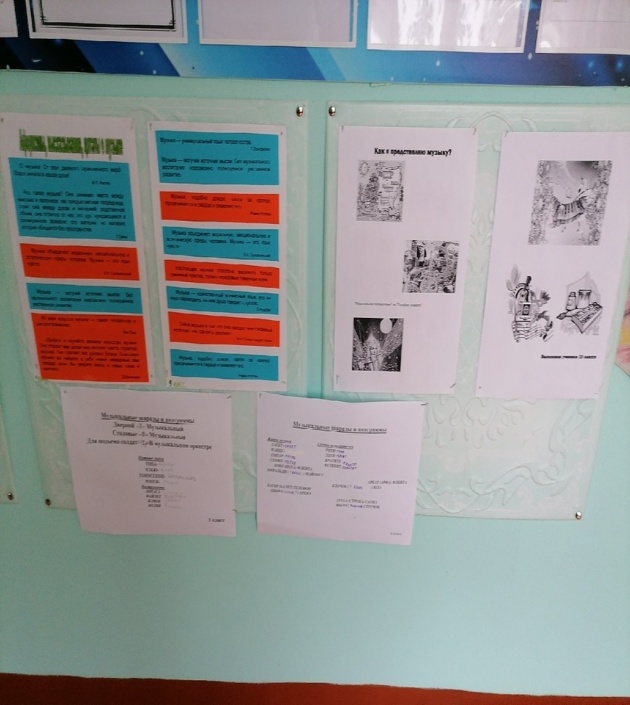 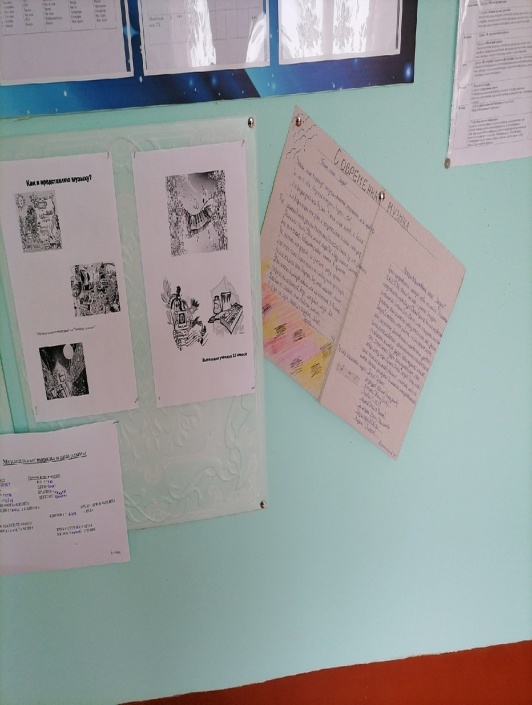 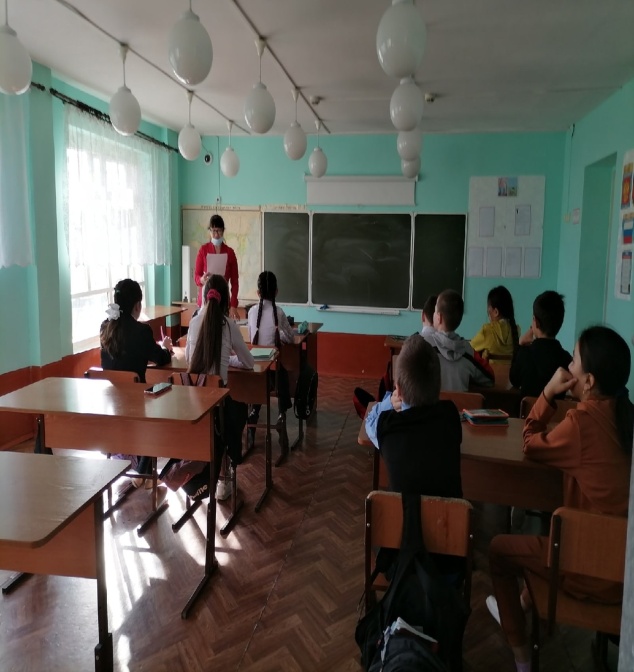 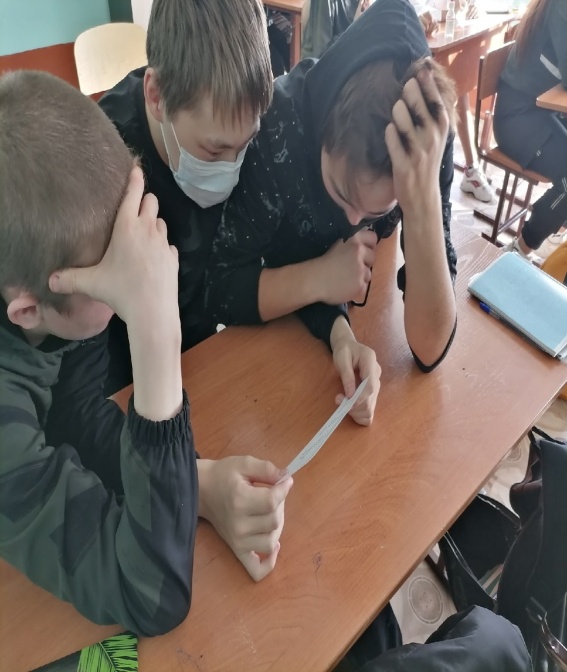 В течение недели проводилась заключительная музыкально – развлекательная игра – КВН, где были предложены интеллектуальные задания по технологии, музыке, решались анаграммы, кроссворды по технологии и музыке, проводилась игра-викторина «Музыкальный эрудит», конкурс «Цветы в песнях». Среди команд «МИляги» и «СИмпатяги», победителем стала команда «МИляги».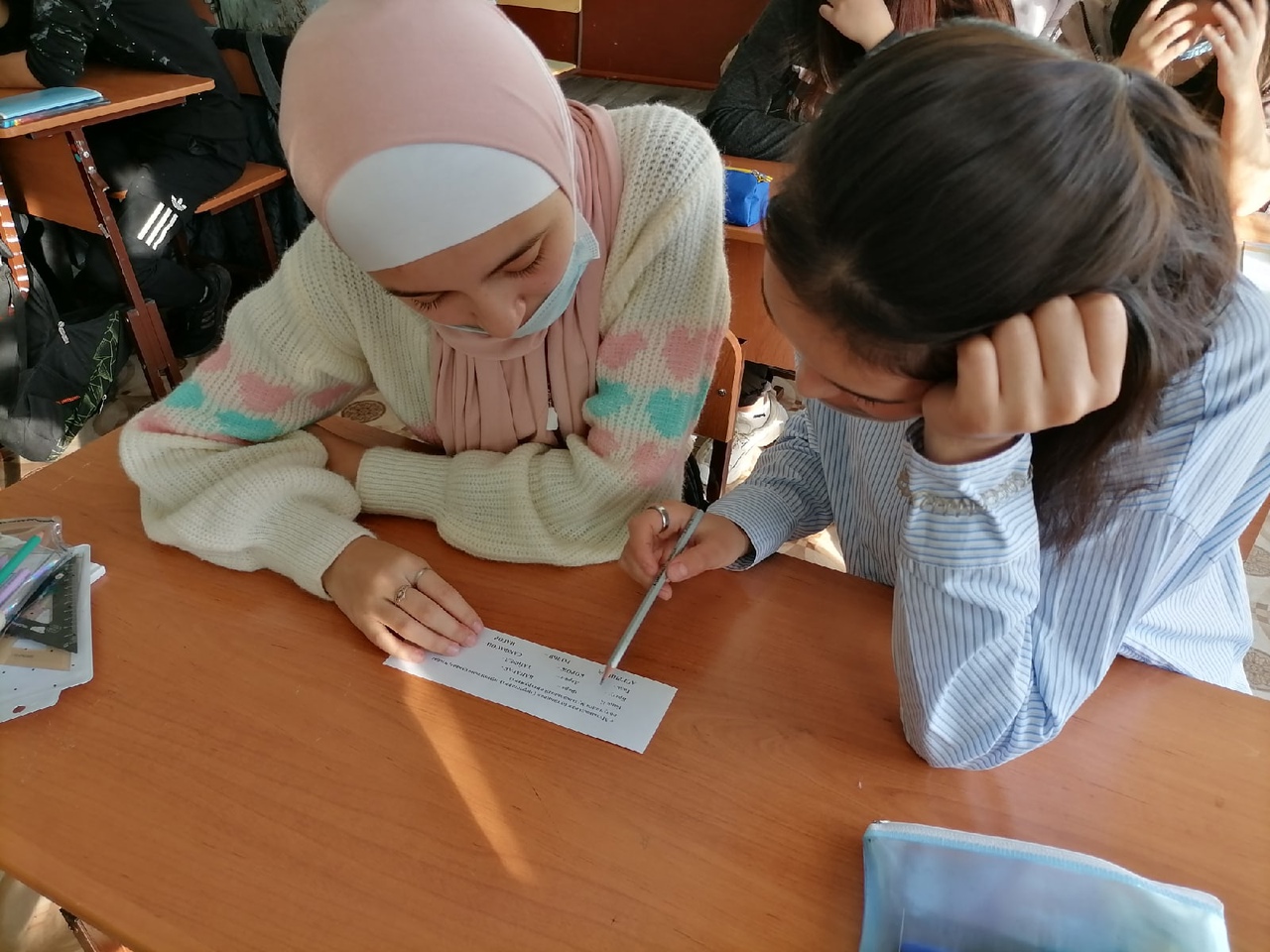 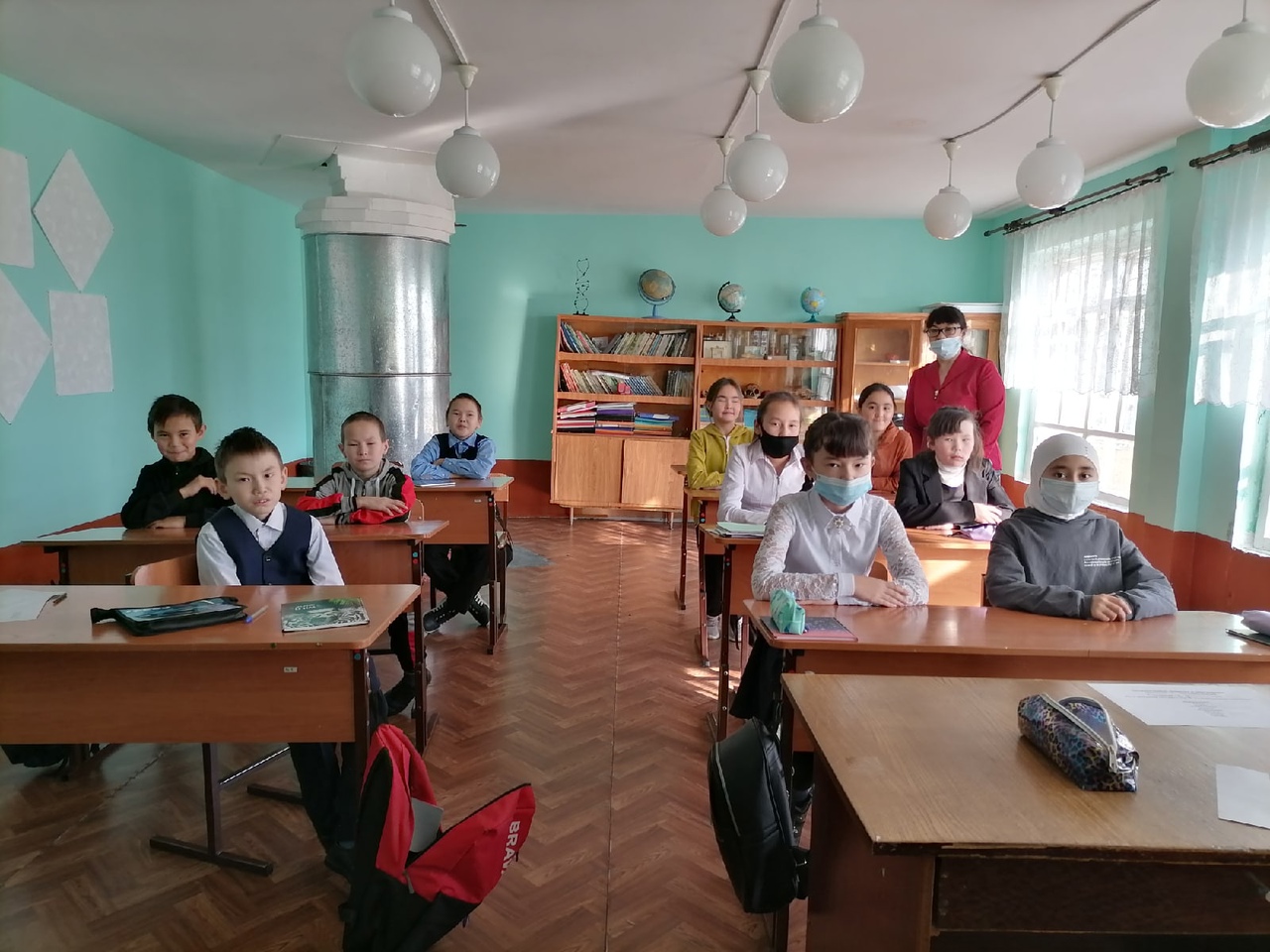 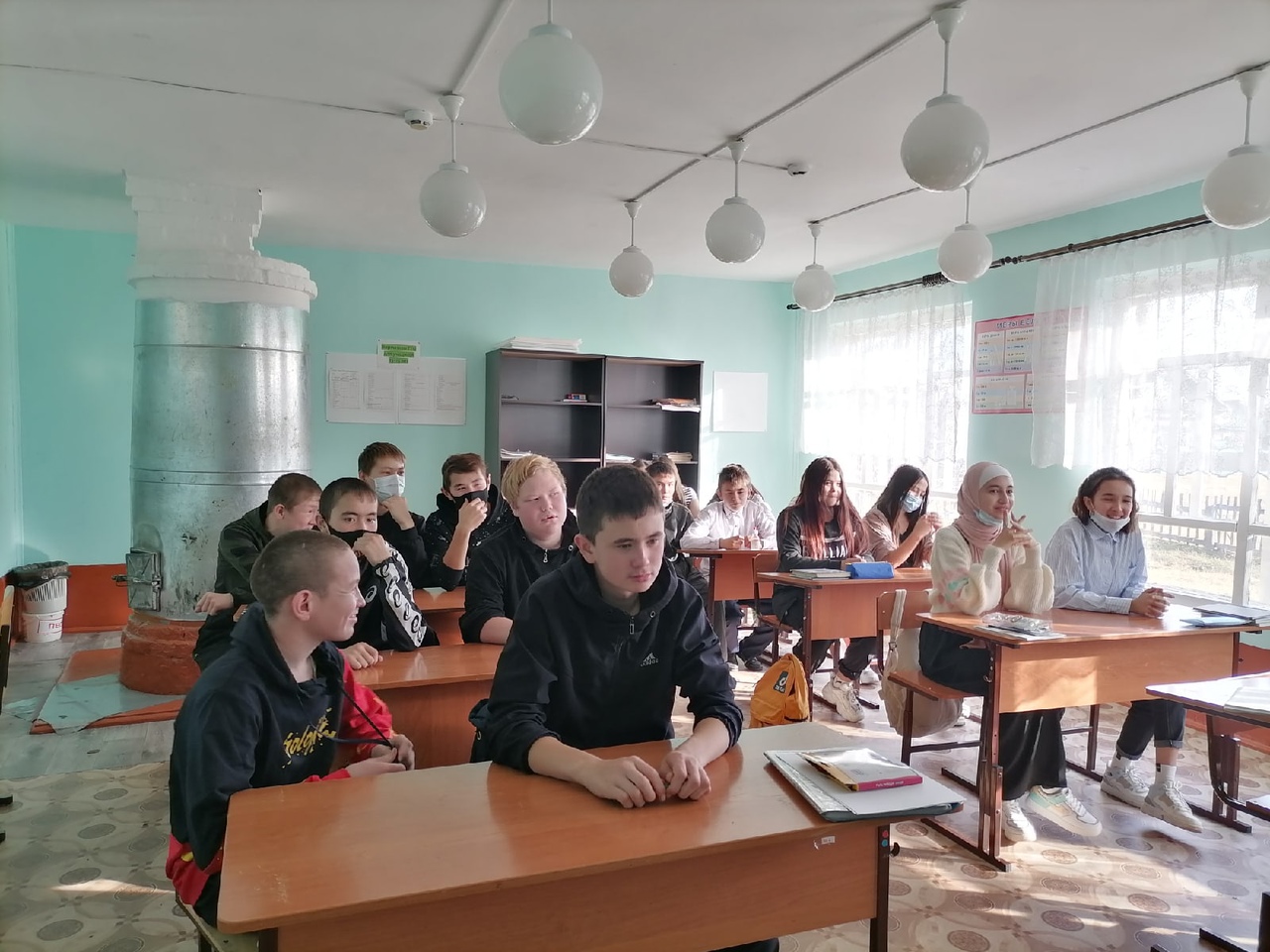 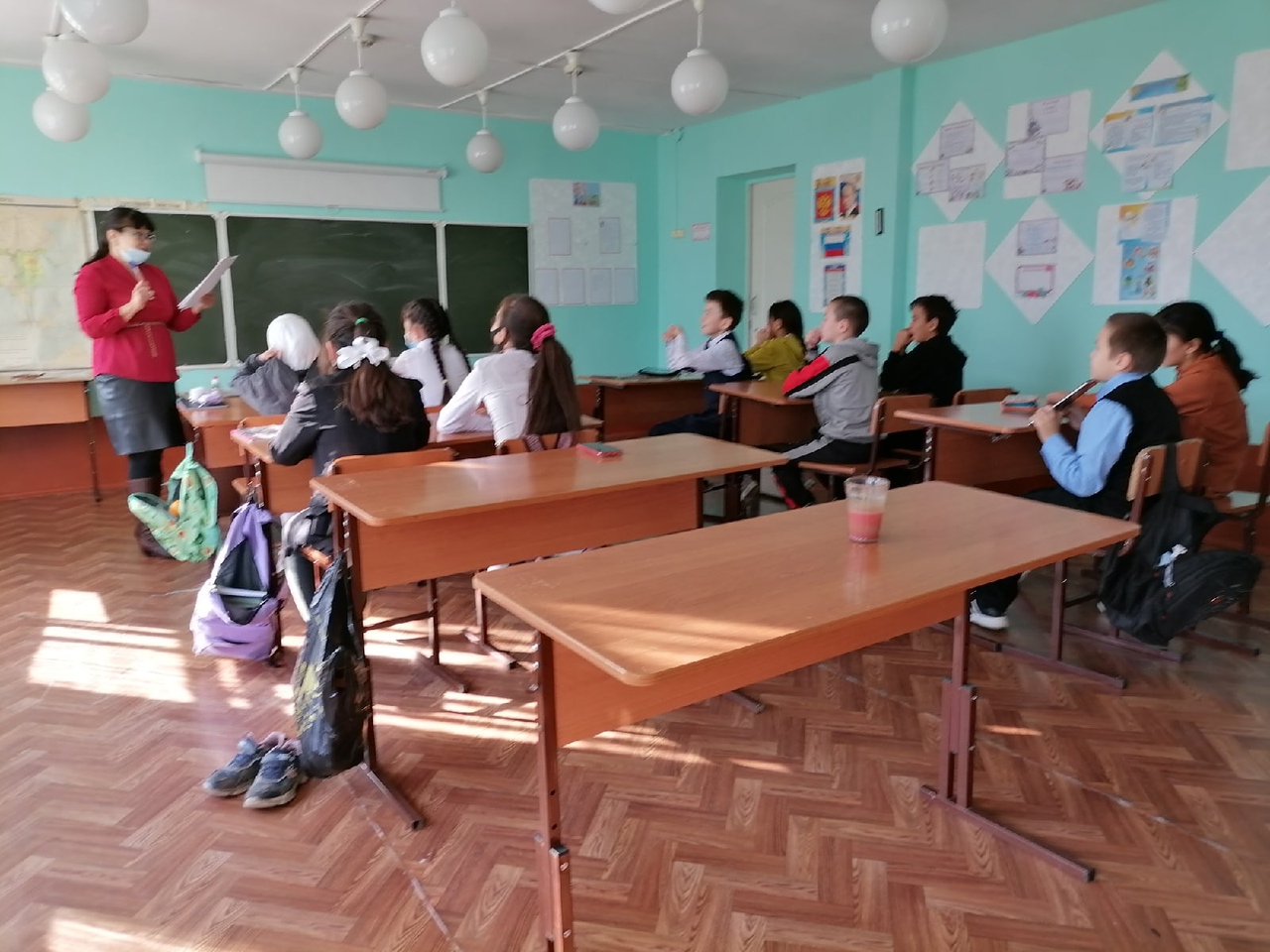 Также были определены знатоки музыки.В конце недели на рабочей линейке подводились итоги предметной недели, призёры, победители награждались дипломами и грамотами.  Вывод: учащиеся активно участвовали во всех мероприятиях, проводимых в ходе предметной декады. Всем детям была предоставлена возможность разделить радость успеха, участвовать самим в мероприятиях или, будучи зрителями, сопереживать своим одноклассникам. Проведение предметной декады по технологии, музыке, вызвало познавательный интерес учащихся, развивался у учащихся творческий потенциал через продуктивную практическую деятельность, интерес учащихся к изучаемым предметам, повысился образовательный уровень учащихся, предметная декада повлияла на обучение детей самостоятельности и творчеству, выявила одаренных учащихся по технологии, музыке, воспитывала лучшие качества: трудолюбия, аккуратности, увлеченности делом, инициативности, коллективизма, уважительного отношения к мастерству.Предметная декада по технологии, музыке, изобразительному искусству позволила также и учителю развивать свои организаторские способности, творческий подход к работе, дала возможность самореализации.Рекомендации: Продолжить проведение совместной предметной декады по технологии, музыке, изобразительному искусству.Привлекать учащихся старшего звена в организации мероприятий в начальных классах.Оформить и систематизировать дидактический материал для дальнейшего использования в работе. Разнообразить формат проведения предметной декады по технологии, музыке, изобразительному искусству, внести в план проведения декады выполнение учащимися проектно-исследовательских работ.В следующем году организовать презентацию итогов предметной декады перед учащимися и учителями-предметниками.